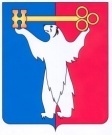 АДМИНИСТРАЦИЯ ГОРОДА НОРИЛЬСКАКРАСНОЯРСКОГО КРАЯРАСПОРЯЖЕНИЕ25.07.2022	 г. Норильск	     № 4251	В целях обеспечения достижения общественно значимых результатов муниципального контроля (в целом), связанных с минимизацией риска причинения вреда (ущерба) охраняемым законом ценностям, вызванного нарушениями обязательных требований, а также целей профилактики рисков причинения вреда (ущерба) охраняемым законом ценностям (в частности), на основании статьи 44 Федерального закона от 31.07.2020 № 248-ФЗ «О государственном контроле (надзоре) и муниципальном контроле в Российской Федерации», в соответствии с Правилами разработки и утверждения контрольными (надзорными) органами программы профилактики рисков причинения вреда (ущерба) охраняемым законом ценностям (утв. постановлением Правительства РФ от 25.06.2021 № 990),	1. Создать при Администрации города Норильска Общественный совет для обсуждения проектов программ профилактики рисков причинения вреда (ущерба) охраняемым законом ценностям и утвердить его состав (прилагается).	2. Утвердить Положение об Общественном совете для обсуждения проектов программ профилактики рисков причинения вреда (ущерба) охраняемым законом ценностям (прилагается).	3. Установить, что актуальность состава Общественного совета, созданного согласно настоящему распоряжению, изменения Положения о нем, необходимые в целях организации его деятельности, обеспечиваются органами муниципального контроля, осуществляемого на территории муниципального образования город Норильск.	4. Разместить настоящее распоряжение на официальном сайте муниципального образования город Норильск.И.о Главы города Норильска						        Н.А. Тимофеев										УТВЕРЖДЕН										распоряжением										Администрации										города Норильска										от 25.07.2022										№ 4251СоставОбщественного совета для обсуждения проектов программ профилактикирисков причинения вреда (ущерба) охраняемым законом ценностямПредседатель Общественного совета:Горбунов Константин ОлеговичЧлены Общественного совета:Воронов Андрей Владимирович;Завгородний Владислав Игоревич;Захватихата Лада Викторовна;Зенина Светлана Александровна;Коваль Денис Вячеславович;Потапенко Роман Александрович.										УТВЕРЖДЕНО										распоряжением										Администрации										города Норильска										от 25.07.2022										№ 4251Положениеоб Общественном совете для обсуждения проектов программ профилактикирисков причинения вреда (ущерба) охраняемым законом ценностям1. Общие положения	1.1. Настоящее Положение определяет основные задачи, права, состав, порядок формирования и порядок деятельности созданного при Администрации города Норильска Общественного совета для обсуждения проектов программ профилактики рисков причинения вреда (ущерба) охраняемым законом ценностям (далее - Совет).1.2. Совет в своей деятельности руководствуется Конституцией Российской Федерации, федеральными конституционными законами, федеральными законами, указами и распоряжениями Президента Российской Федерации, постановлениями и распоряжениями Правительства Российской Федерации, иными нормативными правовыми актами Российской Федерации, законами Красноярского края, иными нормативными правовыми актами муниципального образования город Норильск, а также настоящим Положением.1.3. Совет осуществляет свою деятельность на общественных началах и на безвозмездной основе.1.4. Деятельность Совета основывается на принципах законности, гласности и коллегиальности.1.5. Совет является постоянно действующим консультативно-совещательным органом.1.6. Решения Совета принимаются в форме заключений и носят рекомендательный характер.2. Задачи и функции Совета2.1. Основными задачами Совета являются:1) содействие совершенствованию муниципального контроля, реализуемого на территории муниципального образования город Норильск по соответствующему его виду посредством анализа текущего состояния его осуществления, выявления причин и условий, способствующих причинению вреда (ущерба) охраняемым законом ценностям, нарушениям обязательных требований, определения проблем профилактической деятельности органов муниципального контроля и выработки предложений по способам (средствам) повышения результативности, эффективности профилактической работы органов муниципального контроля;	2) проведение предварительного обсуждения проектов правовых актов Администрации города Норильска (распоряжений структурных подразделений Администрации города Норильска, определенных Положениями о соответствующем виде муниципального контроля, реализуемого на территории муниципального образования город Норильск, в качестве органов муниципального контроля) об утверждении проектов программ профилактики рисков причинения вреда (ущерба) охраняемым законом ценностям;	3) повышение информированности общественности по основным направлениям политики муниципального образования город Норильск в сфере реализуемого на территории муниципального образования город Норильск муниципального контроля.2.2. Основными функциями Совета являются:1) предварительное обсуждение проектов нормативных правовых актов Администрации города Норильска (распоряжений структурных подразделений Администрации города Норильска, определенных Положениями о соответствующем виде муниципального контроля, реализуемого на территории муниципального образования город Норильск, в качестве органов муниципального контроля) об утверждении проектов программ профилактики рисков причинения вреда (ущерба) охраняемым законом ценностям; далее - Проекты);	2) подготовка предложений по совершенствованию законодательства Российской Федерации и правовых актов Администрации города Норильска о профилактике рисков причинения вреда (ущерба) охраняемым законом ценностям.3. Права и обязанности Совета3.1. Совет вправе:1) рассматривать на заседаниях Совета вопросы в рамках своей компетенции;2) подготавливать по результатам предварительного обсуждения Проектов рекомендации и направлять их на рассмотрение органам муниципального контроля по соответствующему виду муниципального контроля, реализуемому на территории муниципального образования город Норильск.3.2. Совет обязан:1) обеспечивать конфиденциальность информации, доступ к которой ограничен в соответствии с федеральными законами и которая стала ему известна в ходе реализации своих задач и функций;2) не создавать препятствий законной деятельности Администрации города Норильска, ее структурных подразделений.4. Состав, порядок формирования и организации деятельности Совета4.1. В состав Совета входят на добровольной основе граждане, достигшие восемнадцатилетнего возраста, принимающие участие в организации и проведении социально-значимых для территории муниципального образования город Норильск мероприятий, имеющие активную гражданскую позицию, а также граждане, являющиеся членами, лидерами общественных объединений и организаций, расположенных на территории муниципального образования город Норильск.4.2. Членами Совета не могут быть лица, замещающие муниципальные должности и должности муниципальной службы.4.3. Количественный состав Совета составляет 7 человек. Совет состоит из председателя и членов Совета. 4.4. В случае временного отсутствия председателя Совета его функции выполняет один из членов Совета по его поручению.4.5. Председатель Совета:1) организует деятельность Совета, созывает и ведет заседания Совета, распределяет обязанности между членами Совета, выдает поручения членам Совета;2) создает необходимые условия для коллективного обсуждения и решения вопросов, внесенных на рассмотрение Совета;3) вносит в Администрацию города Норильска предложения по изменению персонального состава Совета;4) подписывает заключения по результатам заседания Совета и другие документы Совета;5) взаимодействует с Администрацией города Норильска по вопросам реализации решений Совета.4.6. Члены Совета:1) участвуют в заседаниях (мероприятиях), проводимых Советом, а также в подготовке материалов по рассматриваемым вопросам;2) вносят предложения, замечания по вопросам работы Совета;3) знакомятся с документами, касающимися рассматриваемых вопросов, высказывают по их существу свое мнение;4) обладают равными правами при обсуждении вопросов и голосовании.4.7. Секретарь Совета:1) уведомляет членов Совета, представителей соответствующих органов муниципального контроля о дате, времени, месте и повестке предстоящего заседания Совета;2) оформляет заключения по результатам заседаний Совета и иные документы Совета;3) обеспечивает хранение документов, образуемых в деятельности Совета;4) обеспечивает направление заключений по результатам заседания Совета соответствующему органу муниципального контроля, в том числе для размещения на официальном сайте муниципального образования город Норильск в информационно-телекоммуникационной сети Интернет: http://norilsk-city.ru.	4.8. Основной формой деятельности Совета являются заседания, которые проводятся по мере необходимости (по поступлению от органов муниципального контроля Проектов). По инициативе председателя Совета, члена Совета, Администрации города Норильска могут проводится внеплановые (срочные) заседания.Предварительное обсуждение Проектов осуществляется с обязательным участием в таком обсуждении (без права голоса) представителей соответствующего органа муниципального контроля (к чьей компетенции относится предмет Проекта), уполномоченных его руководителем.Сроки обсуждения указанных Проектов составляют не более 7 рабочих дней.4.9. О дате заседания члены Совета уведомляются секретарем Совета не позднее, чем за 3 рабочих дня до его проведения.В случае необходимости проведения внепланового (срочного) заседания Совета секретарь Совета не позднее 1 рабочего дня со дня принятия такого решения уведомляет (в телефонном режиме) членов Совета о проведении указанного заседания Совета.4.10. Решения Совета принимаются открытым голосованием простым большинством голосов его членов, присутствующих на заседании Совета (включая председателя Совета). При равенстве голосов решающим является голос председателя Совета.4.11. Члены Совета, не согласные с решением Совета, вправе изложить свое особое мнение в письменной форме, которое в обязательном порядке приобщается к протоколу заседания Совета.4.12. Протокол заседания Совета содержит следующую информацию:1) дату и номер протокола заседания;2) фамилии, имена, отчества членов Совета, присутствующих на заседании Совета;3) перечень и краткое содержание рассматриваемых вопросов, принятое по ним решение с указанием членов Совета, голосовавших «за», «против» или воздержавшихся.4.13. На основании решения Совета, вынесенного им по итогам заседания Совета, секретарь Совета готовит заключение в отношении каждого рассматриваемого вопроса, которое подписывается председателем Совета.4.14. Копия заключения по результатам заседания Совета не позднее 2 рабочих дней со дня его принятия направляется в соответствующий орган муниципального контроля, в том числе для размещения на официальном сайте муниципального образования город Норильск в информационно-телекоммуникационной сети Интернет: http://norilsk-city.ru.4.15. Если член Совета в силу каких-либо причин не может присутствовать на его заседании, но в срок, не превышающий 2 рабочих дней до даты заседания, в письменной форме, в том числе посредством направления через сеть Интернет, доводит до сведения членов Совета свою точку зрения и позицию по вопросам повестки заседания, то мнение этого члена Совета учитывается при решении указанного вопроса.4.16. Организационное и техническое обеспечение деятельности Совета осуществляется Управлением обеспечения деятельности Администрации города Норильска, включая функции, осуществляемые секретарем Совета.О создании при Администрации города Норильска Общественного совета для обсуждения проектов программ профилактики рисков причинения вреда (ущерба) охраняемым законом ценностям